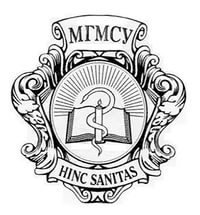 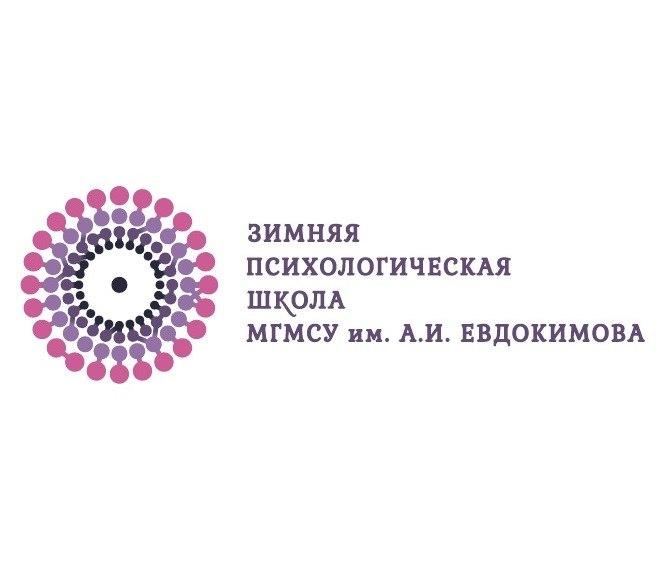                                                  2017«ЗПШ: Эволюция»Правила пребывания на ЗПШ:Правило активности: мы участвуем во всех мероприятиях, указанных в расписании, тем самым соблюдая установленный распорядок дня. Нежелание участвовать в мероприятии расценивается как желание покинуть его.Правило ответственности: каждый из нас несет ответственность за создание для себя максимально комфортных условий. Участники школы принимают участие во всех запланированных мероприятиях, или обосновывают свое неучастие.Участники Школы не употребляют алкоголь, наркотические вещества, курят в специально отведенных для этого местах, установленных учреждением, где проводится школа.По любым возникающим вопросам Вы можете обращаться к преподавателям, тренерам, организаторам школы. При возникновении проблем со здоровьем и чрезвычайных ситуаций Вы должны поставить в известность организаторов школы.Правила работы группы на круглом столе, тренинге, мастер-классе,их соблюдение необходимо для оптимизации и эффективности работы группы.Правило конфиденциальности: всё, что происходит во время тренинга, мастер-класса, остаётся в группе. Мы не обсуждаем то, что происходило в группе, за его пределами.Я-высказывания: мы говорим о своих чувствах и переживаниях, не осуждая и не давая своей оценки другим людям. Например, вместо «Ты дурак» говорить «Меня злит, когда люди ведут себя подобным образом».Правило поднятой руки: если мы хотим высказаться, то мы поднимаем руку и ждём своей очереди, не перебивая говорящего.Правило «Стоп!»: если Вы чувствуете, что затрагиваются темы или события, воспоминания о которых или чувства с ними связанные являются плохо переносимыми, то Вы можете отказаться от участия в данной работе и воспользоваться помощью одного из тренеров. Правило выключенного мобильного телефона: на время тренинга мобильный телефон должен быть выключен\поставлен на беззвучный режим.Правило пунктуальности: на группу участники приходят вовремя. Опоздавшие не будут допущены к участию в тренинге, или к ним будут применены санкции.Правило безопасности: мы заботимся друг о друге и не наносим друг другу физический и психологический ущерб. Правило собственной безопасности: каждый участник работает в тех сферах и на том уровне глубины, на котором ему сейчас комфортно.Внимание: в процессе работы могут быть затронуты такие темы, с которыми Вы сейчас, возможно, не готовы сталкиваться. В связи с этим у Вас могут возникать различные эмоциональные переживания и соматические симптомы. Если такое произошло, то следует как можно быстрее сообщить об этом тренеру\организатору.Традиции ЗПШ:Игра «Тайный друг»: Каждый год на ЗПШ мы играем в игру "Тайный Друг". В день заезда каждый участник в случайном порядке вытягивает имя одного из нас. На протяжении всей школы участник, имя которого Вы вытянули, становится Вашим "тамагочи", а Вы его Тайным Другом. Вы время от времени посылаете ему небольшие подарки, записки, устраиваете сюрпризы, всячески радуете. Все это Вы должны делать тайно, так, чтобы ваш "тамагочи" не знал о том, кто его тайный друг. В день выезда происходит церемония раскрытия "тайных друзей", на которой интрига наконец раскрывается. Мы призываем Вас быть ответственным и заботливым "тайным другом". Не бойтесь делать приятное!Совместные чаепитие и досуг. Участники, организаторы и преподаватели школы свободное от работы время частично проводят вместе, собираясь в общих холлах, аудиториях для неформального общения и большего знакомства друг с другом.Словарь:Свечка - это мероприятие, завершающее день. Все участники сидят в кругу. Говорит тот, у кого в руках свечка. Каждый участник делится своими переживаниями, случившимися за день, или тем, чем он хочет сейчас поделиться со всей группой. Это хороший повод подвести итог каждого дня, суммировать полученный опыт и встретить новый день, оставив «психологический груз» в прошлом. По традиции, свечку начинает Президент ЗПШ. Шеринг - круг, в котором участники делятся своими переживаниями, чувствами, мыслями. Обычно происходит в начале работы группы («Как Вы себя сейчас чувствуете?»), в конце («С чем Вы сейчас уходите?») или после упражнений («Как Вы после произошедшего?»; этот пункт выполняется на усмотрение тренера). Чайхана – место для проведения кофе-брейков.! Участник, регулярно нарушающий правила пребывания на школе или правила работы группы в кратчайшие сроки удаляется из школы !Место проведения Школы: Пансионат «Салют». МО, Пушкинский район, п. Костино.ДЕНЬ ПЕРВЫЙ 31.01.17  (Вторник)Тема дня: «Открытие школы»ДЕНЬ ВТОРОЙ 01.02.17  (Среда)Тема дня: «Ребенок»ДЕНЬ ТРЕТИЙ 02.01.17  (Четверг)Тема дня: «Родитель»ДЕНЬ ЧЕТВЕРТЫЙ 03.02.17  (Пятница)Тема дня: «Взрослый»ДЕНЬ ПЯТЫЙ 04.02.17 (Суббота)Тема дня:  «Закрытие школы» Для заметокВремяМероприятиеОтветственный16-00 – 17-00Заезд. РасселениеСт. преп. Абросимов И.Н.17-00 – 18-00Командообразующий тренинг «Открытие ЗПШ»2 курс18-00 – 19-00Рабочее открытие ЗПШ.Приветственное слово руководителей. Выборы Президента школы.Обсуждение регламента и правил школы. Начало игры «Тайный друг»Завуч кафедры Общей психологии  Коноров Н.Д.,Ст. преп. Абросимов И.Н., Преп. Меркурьева Ю.А.Преп. Шведова Е.В.19-00 – 20-00Ужин20-00 – 22-00Мастер-класс «Погружение»Ст. преп. Абросимов И.Н.22-00 – 23-00СвечкаПрезидент ШколыВремяМероприятие  Ответственный9-00 – 10-00Завтрак10-00 – 13-00Круглый столСообщения:Вульвач А. (1 курс)Гладышев М. (2 курс)Суркова В. (4 курс)Преп. Шведова Е.В.13-00 – 14-00Обед14-00 – 16-00Перерыв 16-00 – 19-00Студенческий тренинг4 курс19-00 – 20-00Ужин20-00 – 22-00Мастер-класс преподавателейПреп. Меркурьева Ю.А.22-00 – 23-00СвечкаПрезидент ШколыВремяМероприятие  Ответственный9-00 – 10-00Завтрак10-00 – 13-00Круглый столСообщения:Рахматулин (1 курс)Журули Л. (1 курс)Алиева У. (4 курс)Доц. Воротыло Н.В.13-00 – 14-00Обед14-00 – 16-00Перерыв 16-00 – 19-00Студенческий тренинг4 курс19-00 – 20-00Ужин20-00 – 22-00Мастер-класс преподавателейДоц. Мохов В.А.22-00 – 23-00СвечкаПрезидент ШколыВремяМероприятие  Ответственный9-00 – 10-00Завтрак10-00 – 13-00Круглый столСообщения:Рыжинская Н. (2 курс)Канатбек А. (2 курс)Самылина У. (2 курс)Ст. преп. Абросимов И.Н.13-00 – 14-00Обед14-00 – 16-00Перерыв 16-00 – 19-00Студенческий тренинг4 курс19-00 – 20-00Ужин20-00 – 22-00Мастер-класс преподавателейПроф. Сирота Н.А., Доц. Бузина Т.С.22-00 – 23-00СвечкаПрезидент ШколыВремяМероприятие  Ответственный9-00 – 10-00Завтрак10-00 – 11-00Тренинг «Закрытие»2 курс11-00 – 12-00Официальное закрытие ЗПШ. Подведение итогов игры «Тайный друг» Президент ЗПШ12-00 – 13-00ОтъездСт. преп. Абросимов И.Н.